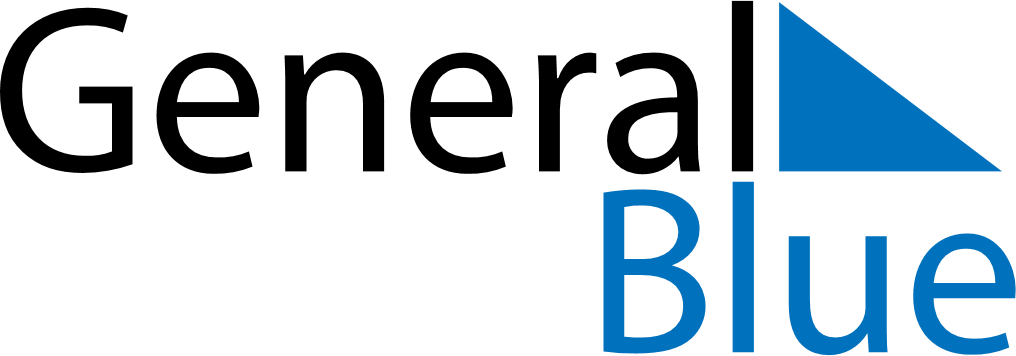 February 2027February 2027February 2027February 2027LiechtensteinLiechtensteinLiechtensteinMondayTuesdayWednesdayThursdayFridaySaturdaySaturdaySunday12345667Candlemas89101112131314Shrove Tuesday15161718192020212223242526272728